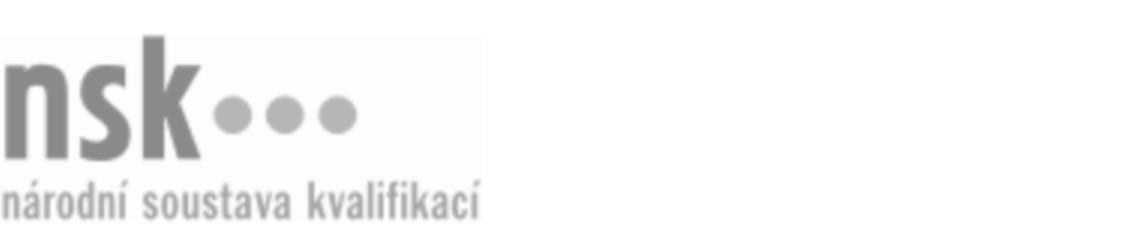 Kvalifikační standardKvalifikační standardKvalifikační standardKvalifikační standardKvalifikační standardKvalifikační standardKvalifikační standardKvalifikační standardKráječ/kráječka kožešinových dílců (kód: 32-005-H) Kráječ/kráječka kožešinových dílců (kód: 32-005-H) Kráječ/kráječka kožešinových dílců (kód: 32-005-H) Kráječ/kráječka kožešinových dílců (kód: 32-005-H) Kráječ/kráječka kožešinových dílců (kód: 32-005-H) Kráječ/kráječka kožešinových dílců (kód: 32-005-H) Kráječ/kráječka kožešinových dílců (kód: 32-005-H) Autorizující orgán:Ministerstvo průmyslu a obchoduMinisterstvo průmyslu a obchoduMinisterstvo průmyslu a obchoduMinisterstvo průmyslu a obchoduMinisterstvo průmyslu a obchoduMinisterstvo průmyslu a obchoduMinisterstvo průmyslu a obchoduMinisterstvo průmyslu a obchoduMinisterstvo průmyslu a obchoduMinisterstvo průmyslu a obchoduMinisterstvo průmyslu a obchoduMinisterstvo průmyslu a obchoduSkupina oborů:Kožedělná a obuvnická výroba a zpracování plastů (kód: 32)Kožedělná a obuvnická výroba a zpracování plastů (kód: 32)Kožedělná a obuvnická výroba a zpracování plastů (kód: 32)Kožedělná a obuvnická výroba a zpracování plastů (kód: 32)Kožedělná a obuvnická výroba a zpracování plastů (kód: 32)Kožedělná a obuvnická výroba a zpracování plastů (kód: 32)Týká se povolání:Kráječ kožešinových a usňových dílcůKráječ kožešinových a usňových dílcůKráječ kožešinových a usňových dílcůKráječ kožešinových a usňových dílcůKráječ kožešinových a usňových dílcůKráječ kožešinových a usňových dílcůKráječ kožešinových a usňových dílcůKráječ kožešinových a usňových dílcůKráječ kožešinových a usňových dílcůKráječ kožešinových a usňových dílcůKráječ kožešinových a usňových dílcůKráječ kožešinových a usňových dílcůKvalifikační úroveň NSK - EQF:333333Odborná způsobilostOdborná způsobilostOdborná způsobilostOdborná způsobilostOdborná způsobilostOdborná způsobilostOdborná způsobilostNázevNázevNázevNázevNázevÚroveňÚroveňOrientace v normách a v technických podkladech v kožešnické výroběOrientace v normách a v technických podkladech v kožešnické výroběOrientace v normách a v technických podkladech v kožešnické výroběOrientace v normách a v technických podkladech v kožešnické výroběOrientace v normách a v technických podkladech v kožešnické výrobě33Volba postupu práce, materiálů a technologických podmínek pro výrobu kožešinových výrobkůVolba postupu práce, materiálů a technologických podmínek pro výrobu kožešinových výrobkůVolba postupu práce, materiálů a technologických podmínek pro výrobu kožešinových výrobkůVolba postupu práce, materiálů a technologických podmínek pro výrobu kožešinových výrobkůVolba postupu práce, materiálů a technologických podmínek pro výrobu kožešinových výrobků33Posuzování kvality kožešin a kožešinových výrobkůPosuzování kvality kožešin a kožešinových výrobkůPosuzování kvality kožešin a kožešinových výrobkůPosuzování kvality kožešin a kožešinových výrobkůPosuzování kvality kožešin a kožešinových výrobků33Krájení, napínání a sesazování kožešinKrájení, napínání a sesazování kožešinKrájení, napínání a sesazování kožešinKrájení, napínání a sesazování kožešinKrájení, napínání a sesazování kožešin33Kráječ/kráječka kožešinových dílců,  28.03.2024 17:18:35Kráječ/kráječka kožešinových dílců,  28.03.2024 17:18:35Kráječ/kráječka kožešinových dílců,  28.03.2024 17:18:35Kráječ/kráječka kožešinových dílců,  28.03.2024 17:18:35Strana 1 z 2Strana 1 z 2Kvalifikační standardKvalifikační standardKvalifikační standardKvalifikační standardKvalifikační standardKvalifikační standardKvalifikační standardKvalifikační standardPlatnost standarduPlatnost standarduPlatnost standarduPlatnost standarduPlatnost standarduPlatnost standarduPlatnost standarduStandard je platný od: 21.10.2022Standard je platný od: 21.10.2022Standard je platný od: 21.10.2022Standard je platný od: 21.10.2022Standard je platný od: 21.10.2022Standard je platný od: 21.10.2022Standard je platný od: 21.10.2022Kráječ/kráječka kožešinových dílců,  28.03.2024 17:18:35Kráječ/kráječka kožešinových dílců,  28.03.2024 17:18:35Kráječ/kráječka kožešinových dílců,  28.03.2024 17:18:35Kráječ/kráječka kožešinových dílců,  28.03.2024 17:18:35Strana 2 z 2Strana 2 z 2